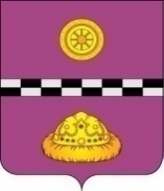 ПОСТАНОВЛЕНИЕот 14 апреля 2023 г.                                                                                             № 150В соответствии с ч. 4 ст.62 Градостроительного кодекса Российской ФедерацииПОСТАНОВЛЯЮ:1. Утвердить Порядок установления причин нарушений законодательства о градостроительной деятельности на территории муниципального района «Княжпогостский» согласно приложению к настоящему постановлению.2. Контроль за исполнением настоящего постановления возложить на заместителя руководителя администрации Сакулину С.Е.3. Настоящее постановление вступает в силу со дня опубликования.Глава МР «Княжпогостский» - руководитель администрации                                                                                 А.Л. НемчиновПриложениек постановлению администрациимуниципального района «Княжпогостский» от 14 апреля 2023 г. № 150Порядок установления причин нарушений законодательства о градостроительной деятельности на территории муниципального района «Княжпогостский»1. Общие положения.1.1. Настоящий Порядок установления причин нарушения законодательства о градостроительной деятельности на территории муниципального района «Княжпогостский» (далее – Порядок) определяет порядок установления причин нарушения законодательства о градостроительной деятельности в случае причинения вреда жизни или здоровью физических лиц, имуществу физических или юридических лиц в результате нарушения законодательства о градостроительной деятельности в отношении объектов, не указанных в частях 2 и 3 статьи 62 Градостроительного кодекса Российской Федерации (далее – ГрК РФ), или в результате нарушения законодательства о градостроительной деятельности, если вред жизни или здоровью физических лиц либо значительный вред имуществу физических или юридических лиц не причиняется.1.2. Установление причин нарушения законодательства о градостроительной деятельности осуществляется в целях:устранения нарушений законодательства о градостроительной деятельности;определения круга лиц, которым причинен вред в результате нарушения законодательства, а также размеров причиненного вреда;определения лиц, допустивших нарушения законодательства о градостроительной деятельности, и обстоятельств, указывающих на их виновность;обобщения и анализа установленных причин нарушения законодательства о градостроительной деятельности в целях разработки предложений для принятия мер по предупреждению подобных нарушений;использование материалов по установлению причин нарушений законодательства о градостроительной деятельности при разработке предложений по совершенствованию действующих нормативных правовых актов;определения мероприятий по восстановлению благоприятных условий жизнедеятельности граждан.1.3. Рассмотрение причин нарушения законодательства о градостроительной деятельности проводится в отношении строящихся и построенных объектов независимо от форм собственности, ведомственной принадлежности, источников финансирования и участников строительства данных объектов.1.4. Установление причин нарушения законодательства о градостроительной деятельности на территории муниципального района «Княжпогостский», а также определение лиц, допустивших такое нарушение законодательства о градостроительной деятельности на территории муниципального образования, осуществляется технической комиссией по установлению причин нарушения (далее - техническая комиссия), созданной постановлением администрации муниципального района «Княжпогостский» (далее – постановление).1.5. Поводами для рассмотрения вопроса о создании технической комиссии являются:- заявление от физического и (или) юридического лица либо их представителей о причинении вреда, поданное в администрацию муниципального района «Княжпогостский» содержащее информацию о месте, времени, обстоятельствах, при которых произошло нанесение вреда (ущерба), о создании технической комиссии по расследованию данного случая;- извещение лица, осуществляющего строительство, о возникновении аварийной ситуации при строительстве, реконструкции, капитальном ремонте объекта капитального строительства, повлекшей за собой причинение вреда;- документы государственных органов и (или) органов местного самоуправления, содержащие сведения о нарушении законодательства о градостроительной деятельности, повлекшем за собой причинение вреда;- сведения о нарушении законодательства о градостроительной деятельности, повлекшем за собой причинение вреда, полученные из других источников.Вышеуказанные заявление (извещение) и (или) документы регистрируются в день их поступления в порядке, установленном в администрации муниципального района «Княжпогостский».1.6. Администрация муниципального района «Княжпогостский» проводит проверку информации и не позднее 10 дней с даты ее получения издает постановление об образовании технической комиссии по установлению причины нарушения законодательства о градостроительной деятельности или об отказе в ее образовании.1.7. В постановлении указывается основание и цель, состав технической комиссии, устанавливается срок работы технической комиссии, который не может превышать двух месяцев со дня образования комиссии до дня утверждения ее заключения.1.8. Копия решения о создании технической комиссии либо об отказе в ее создании направляется (вручается) лицам (органам), указанным в п. 1.5 настоящего Порядка, в течение 3 рабочих дней со дня принятия постановления.1.9. Основанием для принятия решения об отказе в создании технической комиссии является:- отсутствие выполнения работ по строительству, реконструкции, капитальному ремонту объекта капитального строительства;- отсутствие вреда имуществу физического и (или) юридического лица;- незначительный размер вреда, причиненного имуществу физического или юридического лица, возмещенного с согласия этого лица до принятия решения о создании технической комиссии.1.10. Отказ в создании технической комиссии может быть обжалован заявителем в судебном порядке.2. Состав, задачи, права, порядок работы и результат работы технической комиссии.2.1. Техническая комиссия не является постоянно действующим органом и создается в каждом отдельном случае.2.2. В состав технической комиссии наряду с представителями администрации муниципального района «Княжпогостский» по представлению председателя технической комиссии могут включаться представители других компетентных органов, организаций и учреждений:- МКУ «Городское хозяйство»;- государственного строительного надзора (по согласованию);- государственной жилищной инспекции (по согласованию);- организации, эксплуатирующие сети инженерно-технического обеспечения;- администрации городских (сельских поселений) муниципального района, на территории которого находится объект.Возглавляет работу технической комиссии заместитель руководителя администрации, курирующий вопросы строительства.2.3. Заинтересованные лица, а также представители граждан и их объединений могут принимать участие в качестве наблюдателей в работе технической комиссии при установлении причин нарушения законодательства о градостроительной деятельности.Заинтересованными лицами являются лица, которые ГрК РФ определяются как застройщик, заказчик, лицо, выполняющее инженерные изыскания, лицо, осуществляющее подготовку проектной документации, лицо, осуществляющее строительство, либо их представители, а также представители специализированной экспертной организации в области проектирования и строительства.Заинтересованные лица обязаны в сроки, установленные технической комиссией, представить ей необходимую для установления причин нарушения законодательства о градостроительной деятельности информацию, включая документы, справки, сведения, связанные с проведением инженерных изысканий, выполнением работ по проектированию, строительству, реконструкции, капитальному ремонту в отношении объекта капитального строительства, а также образцы (пробы) применяемых строительных материалов (конструкций).2.4. Техническая комиссия начинает свою работу со дня принятия постановления.2.5. Персональный состав технической комиссии и кандидатура секретаря технической комиссии определяются по каждому конкретному случаю отдельно и утверждаются постановлением.2.6. Деятельностью технической комиссии руководит председатель технической комиссии, который принимает необходимые меры по обеспечению выполнения возложенных на техническую комиссию задач, организует ее работу. В отсутствие председателя его обязанности выполняет заместитель председателя.Секретарь технической комиссии ведет протоколы заседаний технической комиссии, сообщает членам технической комиссии о дне ее заседания, принимает поступающую информацию.2.7. Заседание комиссии считается правомочным, если в нем принимают участие более половины ее членов. В случае отсутствия члена комиссии на заседании он имеет право изложить свое мнение в письменной форме.Решения комиссии принимаются большинством голосов присутствующих на заседании членов комиссии. При равенстве голосов членов комиссии голос председательствующего на заседании является решающим.2.8. В целях установления причин нарушения законодательства о градостроительной деятельности техническая комиссия решает следующие задачи:устанавливает факт нарушения законодательства о градостроительной деятельности, определяет существо нарушений, а также обстоятельства, их повлекшие; при отсутствии технических регламентов проверяет соблюдение подлежащих обязательному исполнению при осуществлении градостроительной деятельности строительных норм и правил, правил безопасности, государственных стандартов, других нормативных правовых актов Российской Федерации, в том числе нормативных документов федеральных органов исполнительной власти в части, соответствующей целям, указанным в пункте 1 статьи 46 Федерального закона «О техническом регулировании»;устанавливает характер причиненного вреда и определяет его размер;устанавливает причинно-следственную связь между нарушением законодательства о градостроительной деятельности и возникновением вреда, а также обстоятельства, указывающие на виновность лиц;определяет необходимые меры по восстановлению благоприятных условий жизнедеятельности человека.2.9. Для решения задач, указанных в пункте 2.8 настоящего Порядка, техническая комиссия имеет право проводить следующие мероприятия:осмотр объекта капитального строительства, а также имущества физических или юридических лиц, которым причинен вред, в том числе с применением фото- и видеосъемки, и оформление акта осмотра с приложением необходимых документов, включая схемы и чертежи;истребование у заинтересованных лиц имеющихся материалов, документов, справок, сведений, письменных объяснений, их изучение и оценка;получение разъяснений от физических и (или) юридических лиц, которым причинен вред, иных представителей граждан и их объединений;организация проведения необходимых для выполнения указанных задач экспертиз, исследований, лабораторных и иных испытаний, а также оценки размера причиненного вреда;иные мероприятия, необходимость в проведении которых будет выявлена в ходе установления причин нарушения законодательства о градостроительной деятельности.2.10. Периодичность проведения заседаний технической комиссии определяется председателем комиссии, исходя из необходимости. На заседании составляется план работы комиссии, принимаются решения о привлечении к работе технической комиссии дополнительных лиц, определяется перечень документов, подлежащих рассмотрению и приобщению к делу, принимаются меры по истребованию необходимых материалов и информации, распределяются обязанности среди членов комиссии, в том числе касающиеся организации и проведения экспертиз, осмотра объекта, выяснения обстоятельств, указывающих на виновность лиц, допустивших нарушения, выполнения иных действий, необходимых для реализации функций технической комиссии.2.11. По результатам работы технической комиссии составляется заключение, содержащее выводы по вопросам, указанным в части 6 статьи 62 ГрК РФ, а также предложения о мерах по восстановлению благоприятных условий жизнедеятельности человека.Заключение составляется по форме согласно приложению к настоящему Порядку, подписывается всеми членами технической комиссии и утверждается председателем технической комиссии в течение 15 дней.2.12. В случае несогласия отдельных членов комиссии с общими выводами технической комиссии они обязаны представить председателю комиссии мотивированное особое мнение в письменной форме, с учетом которого председателем комиссии принимается решение об окончании работы комиссии или продолжения расследования причин допущенных нарушений.2.13. Одновременно с утверждением заключения технической комиссии председатель технической комиссии принимает решение о завершении работы технической комиссии. В случае если техническая комиссия приходит к выводу о том, что причинение вреда физическим и (или) юридическим лицам не связано с нарушением законодательства о градостроительной деятельности, председатель технической комиссии определяет орган, которому надлежит направить материалы для дальнейшего расследования.2.14. Копия заключения технической комиссии в десятидневный срок после его утверждения направляется (вручается):физическому и (или) юридическому лицу, которому причинен вред;заинтересованным лицам, которые участвовали в качестве наблюдателей при установлении причин нарушения законодательства о градостроительной деятельности и (или) деятельности которых дана оценка в заключении технической комиссии;представителям граждан и их объединений – по их письменным запросам.2.15. Заинтересованные лица, а также представители граждан и их объединений, указанные в пункте 2.3 настоящего Порядка, в случае их несогласия с заключением технической комиссии могут оспорить его в судебном порядке.2.16. Заключение, указанное в пункте 2.11 настоящего Порядка, в течение 7 рабочих дней со дня его утверждения подлежит размещению на официальном сайте муниципального района «Княжпогостский» в информационно-телекоммуникационной сети «Интернет».В срок не более семи дней после его утверждения заключение комиссии направляется в органы государственного строительного надзора, другие государственные надзорные органы для решения вопроса о привлечении виновных лиц к ответственности в порядке, установленном действующим законодательством, а также лицу, осуществляющему строительство (реконструкцию, капитальный ремонт) или эксплуатацию объекта, для устранения причин нарушения законодательства о градостроительной деятельности, повлекшего причинение вреда.2.17. На основании заключения технической комиссии и с учетом ее рекомендаций лицо, осуществляющее строительство (реконструкцию, капитальный ремонт) или эксплуатацию объекта, на котором допущено нарушение законодательства о градостроительной деятельности, в месячный срок разрабатывает конкретные мероприятия по устранению допущенного нарушения и предотвращению подобных нарушений в дальнейшем, в тот же срок предоставляет эти мероприятия в администрацию муниципального района «Княжпогостский».Лицо, осуществляющее строительство объекта, не вправе приступать к работам по его дальнейшему строительству (реконструкции, капитальному ремонту) до полного устранения нарушений.3. Заключительные положения3.1. Установление причин нарушения законодательства о градостроительной деятельности в отношении эксплуатируемых объектов капитального строительства осуществляется в соответствии с федеральными законами и иными нормативными правовыми актами Российской Федерации, регулирующими отношения в сфере обеспечения безопасности эксплуатации указанных объектов.3.2. Учет и хранение заключений технической комиссии осуществляется в архиве администрации муниципального района «Княжпогостский» (муниципальном архиве).Приложениек Порядку установления причин нарушений законодательства о градостроительной деятельности на территории муниципального района «Княжпогостский»                                                                                                УТВЕРЖДАЮ:                                                                     _________________________________                                                                                               (подпись, должность)                                                                     _________________________ 20__ г.ЗАКЛЮЧЕНИЕо результатах установления причин нарушениязаконодательства о градостроительной деятельностиТехническая комиссия, назначеннаяв составе:составила настоящее заключение о причинах нарушения законодательства о градостроительной деятельности по объекту капитального строительства:Подробное описание обстоятельств, при которых причинен вред, с указанием вида нарушений и последствий этих нарушений, объема (площади) обрушившихся и частично поврежденных конструкций, последовательности обрушения, последствий (полная, частичная приостановка строительства, реконструкции, капитального ремонта, сноса или эксплуатации, количество пострадавших, размер причиненного ущерба имуществу, ориентировочные потери и т.д.) и другие данныеПредставленная разрешительная и проектная документация, заключения экспертиз и органов государственного контроля (надзора) по строительству, реконструкции, капитальному ремонту, сносу объекта капитального строительства, на котором допущено нарушение законодательства о градостроительной деятельностиНаименование участников строительства, реконструкции, капитального ремонта, сноса объекта капитального строительства, необходимые свидетельства о допуске к работе и сертификаты:проектная организация, разработавшая проект или осуществившая привязку типового или повторно применяемого индивидуального проектаэкспертные органы, давшие заключение по проектуорганизации, поставившие строительные конструкции, изделия и материалы, примененные в разрушенной части объекта капитального строительствастроительная организация, осуществляющая строительство, реконструкцию, капитальный ремонт, сносорганизации, в эксплуатации которых находится объект капитального строительства, инженерное оборудованиеДаты начала строительства, реконструкции, капитального ремонта, сноса и основных этапов возведения частей объекта капитального строительства, состояние строительства; реконструкции, капитального ремонта, сноса, дата начала и условия эксплуатации объекта капитального строительства, дата ввода в эксплуатацию, основные дефекты, обнаруженные в процессе эксплуатации объекта капитального строительстваФамилии должностных лиц, непосредственно руководивших строительством, реконструкцией, капитальным ремонтом, сносом; лиц, осуществляющих технический и авторский надзор, наличие у них специального технического образования или права на производство работОбстоятельства, при которых причинен вред жизни или здоровью, имуществу:работы, производившиеся при строительстве, реконструкции, капитальном ремонте, сносе объекта капитального строительства или вблизи него непосредственно перед причинением вреда (в том числе строительные, ремонтно-восстановительные работы, взрывы, забивка свай, рыхление грунта, подвеска грузов к существующим конструкциям и т.п.) 																										зафиксированные признаки предаварийного состояния объекта капитального строительства и принятые строящей или эксплуатирующей организацией меры по предупреждению причинения вреда 																					другие обстоятельства, которые могли способствовать причинению вреда (природно-климатические явления и др.) 																						Оценка соответствия проектной документации требованиям технических регламентов, материалам инженерных изысканий 																					Краткое изложение объяснений очевидцев причинения вреда 																		Оценка соблюдения законодательства о градостроительной деятельности застройщиком при подготовке разрешительной и проектной документации на строительство, реконструкцию, капитальный ремонт, снос, ввод объекта в эксплуатацию (полнота документов, наличие всех необходимых согласований и заключений) и т.п. 																			Оценка соблюдения требований законодательства о градостроительной деятельности органами, выдавшими разрешительную документацию на строительство, реконструкцию, капитальный ремонт и ввод в эксплуатацию объекта, подготовившими необходимые заключения и т.п.																								Оценка деятельности работников технического и авторского надзора (с указанием фамилий и должностей) и организаций, осуществляющих строительный контроль 																Оценка соблюдения в процессе строительства, реконструкции, капитального ремонта, сноса объекта капитального строительства требований выданного разрешения на строительство, проектной документации, строительных норм и правил, технических регламентов, градостроительного плана земельного участка 																				Краткое изложение объяснений должностных лиц, ответственных за проектирование, строительство, реконструкцию, капитальный ремонт, снос и эксплуатацию объекта капитального строительства, при строительстве, реконструкции, капитальном ремонте, сносе которого допущены нарушения, повлекшие причинение вреда жизни или здоровью, имуществу 																									Заключение технической комиссии:Рекомендации и мероприятия по ликвидации последствий допущенных нарушений и принятию мер по ускорению возобновления строительства, реконструкции, капитального ремонта, сноса или эксплуатации сохранившейся части объекта капитального строительства до полного восстановления разрушившейся части, необходимые меры по усилению конструкций сохранившейся части, мероприятия по восстановлению обрушившейся части объекта капитального строительства и  т.п., а также по недопущению подобных нарушенийПриложения к акту:Об утверждении Порядка установления причин нарушений законодательства о градостроительной деятельности на территории муниципального района «Княжпогостский»(дата)(место составления)(кем назначена, наименование органа и документа, дата, № документа)председателя(фамилия, имя, отчество, занимаемая должность, место работы)членов комиссии(фамилия, имя, отчество, должность, место работы)с участием приглашенных специалистов(фамилия, имя, отчество, должность и место работы)(наименование объекта капитального строительства, его местонахождение, принадлежность, дата и время суток, когда причинен вред)(наименование документа, дата и №, наименование органа, выдавшего документ)Председатель технической комиссии:подписьрасшифровкаЧлены комиссии:подписьрасшифровкаНаблюдатели:подписьрасшифровка